REQUEST FOR SPECIAL NEEDS ACCOMMODATIONSIf you are requesting special testing accommodations and have a disability covered by the Americans with Disabilities Act, please complete this form. The information you provide and any documentation regarding your disability and special testing accommodations will be held in strict confidence.Candidate Information	Special AccommodationsI request special accommodations as follows: (Check all that apply)Name of Examination Test DateName (Last, First, Middle Initial) Address 		Special seating or other physical accommodation 		Reader 		Scribe 		Extended testing time  	Specify Total hours requested 		Distraction-free room / Tested separatelyCity	State	Zip Code	 	Other special accommodations (Please specify.)Daytime Telephone NumberFax NumberE-mail AddressSigned: 	Date:   	Candidate SignatureDOCUMENTATION OF SPECIAL NEEDSPlease have this section completed by an appropriate health care professional (e.g., physician, psychologist, psychiatrist)Return this completed & signed form with your application and fees, at least 8 weeks prior to the test date, to:PROFESSIONAL TESTING CORPORATION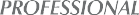 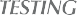 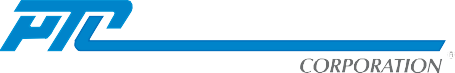 1350 BROADWAY ● 17TH FLOOR﹐ NEW YORK 10018	PTC08143